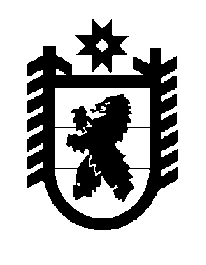 Российская Федерация Республика Карелия    ПРАВИТЕЛЬСТВО РЕСПУБЛИКИ КАРЕЛИЯРАСПОРЯЖЕНИЕот  25 марта 2016 года № 224р-Пг. Петрозаводск Рассмотрев предложение Государственного комитета Республики Карелия по управлению государственным имуществом и организации закупок, учитывая постановление администрации Пряжинского национального муниципального района от  9 февраля 2016 года № 53 
«Об утверждении перечня государственного имущества  предлагаемого для передачи из собственности Республики Карелия в муниципальную собственность Пряжинского национального муниципального района», 
в соответствии с Законом Республики Карелия от 2 октября 1995 года 
№ 78-ЗРК «О порядке передачи объектов государственной собственности Республики Карелия в муниципальную собственность» передать в муниципальную собственность Пряжинского национального муниципального района от Министерства образования Республики Карелия учебник О.И. Алонцевой,  О.Н. Серебрянниковой «Карельский язык» (ливвиковское наречие) для 5 класса в количестве 48 экземпляров, общей стоимостью 18240 рублей.Исполняющий обязанностиГлавы Республики Карелия                                                         О.В. Тельнов